UNIVERSITY OF GHANA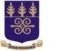 OFFICE OF RESEARCH, INNOVATION AND DEVELOPMENT (ORID)RESEARCH SUPPORT REQUEST FORMThe University of Ghana requires that all research grant agreements/ contracts be routed through ORID for review and institutional approval.This form must be completed for each research grant agreement/ contract before approval for institutional sign-off and submission to the Funder/ Sponsor.PROCEDURE FOR REQUESTING SUPPORT FOR ANY OF THE ABOVE:Complete and submit this form with the relevant supporting documents for endorsement by your Head of Department.Submit the endorsed research support request form with all supporting documents to the appropriate underlisted office for review and action:APPLICANT DETAILS:SIGNATUREENDORSEMENT BY HEAD OF DEPARTMENTI confirm that the School/ Institute/ Centre/ Department of………………………………………………………………………. is in full support of the project described in the attached proposal. We are confident that the focus of the research described in the attached proposal falls in line with the School/ Institute/ Centre/ Department’s research priorities.Please attach on a separate sheet, any additional comments that supports this requestFOR OFFICIAL USE ONLYTHIS FORM AND ALL ORIGINAL COPIES OF THE RELEVANT SUPPORTING DOCUMENTS MUST NOW BE FORWARDED TO THE APPROPRIATE PRE-& POST AWARD OFFICE FOR FOLLOW-UP ACTIONNo.SUPPORT REQUESTEDPLEASE TICK AS APPROPRIATE1Letter of Support/ Endorsement (Grant application/ proposal submission)(Up to 5 working days for processing)Documents required: Completed grant application form and/or Draft proposal/ Concept note Budget (with 25% overheads incorporated)/Documentation from funder confirming their prescribed overhead rate Call for Proposal/ Application document  Draft/ sample letter (if provided by funder/ donor) 2Letter of Support/ Endorsement (Capacity Building e.g. Training/Conference, etc)(Up to 5 working days for processing)Documents required: Call for Proposals Budget (with 25% overheads incorporated)  Application document/Draft Proposal/Concept note            Draft letter (if provided by funder/ donor)3Signature of Authorized Institutional Representative for NEW research contracts, agreements, etc.(Up to 10 working days for processing)Documents required: Approved proposal (i.e. proposal submitted and accepted by funder/donor) Approved budget (with 25% overheads incorporated) Documentation from funder confirming their prescribed overhead rate Electronic copy of contract/ agreement sent by email to the relevant Satellite Office4Signature of Authorized Institutional Representative for ONGOING research contracts, agreements, amendments etc(Up to 5 working days for processing)Documents required if applicable: Revised proposal/ Scope of Work  Revised budget  Electronic copy of contract/ agreement sent by email to the relevant Satellite Office.5Letter of Intent/ Head of Term Agreement(Up to 5 working days for processing)Documents required: Call for Proposals Application document/Draft Proposal/Concept note Draft letter (if provided by funder/ donor)6Completion of Due Diligence Forms(Up to 7 working days for processing)Documents required: Draft/ approved proposal Draft/ approved budget (if available) Electronic copy of documents sent via email to the relevant Satellite Office.Pre-& Post Award Sub-teamUnits AssignedEMAILIP Number(s)Central OfficeCollege of Basic and Applied Sciencesorid-ppa@ug.edu.gh 2722/1027/2713ISSER Satellite OfficeCollege of Humanities College of Educationorid-iso@ug.edu.gh 2723NMIMR Satellite OfficeNoguchi Memorial Institute for Medical ResearchSchool of PharmacySchool of NursingSchool of Public Healthorid-nso@ug.edu.gh 1031Korle-Bu Satellite OfficeCollege of Health Sciences (Korle-Bu Schools/ Centres)orid-kso@ug.edu.gh 7427NAME:NAME:NAME:DEPARTMENT:GRADE (I.E., LECTURER, RESEARCH FELLOW ETC):GRADE (I.E., LECTURER, RESEARCH FELLOW ETC):EMAIL ADDRESS(ES):EMAIL ADDRESS(ES):CELL PHONE NO:TITLE OF PROPOSAL (PLEASE ATTACH COPY OF PROPOSAL/ CONCEPT):TITLE OF PROPOSAL (PLEASE ATTACH COPY OF PROPOSAL/ CONCEPT):TITLE OF PROPOSAL (PLEASE ATTACH COPY OF PROPOSAL/ CONCEPT):FUNDER/ DONOR/ SPONSOR:WHERE DID YOU FIND THIS OPPORTUNITY?:    Research Professional             Funders Website                Mailing List                Networks                  OtherDEADLINE FOR SUBMISSION OF DOCUMENT(S) REQUIRED:ADDRESS FOR LETTER OF SUPPORT/ ENDORSEMENTSIGNATURE OF APPLICANT:DATE:NAME OF HOD:NAME OF HOD:SIGNATURE AND DEPARTMENTAL STAMP:DATE:DATE RECEIVED BY PRE-& POST AWARD OFFICE:NAME AND SIGNATURE OF RESEARCH DEVELOPMENT OFFICER CERTIFYING THAT THE DOCUMENT HAS BEEN CHECKED AND THAT ALL ORIGINAL SUPPORTING DOCUMENTS REQUIRED ARE ATTACHED:Date of Receipt at ORID Central:Decision:Action taken by:Date: